В целях приведения в соответствие муниципальной программы «Развитие образования в Ленском районе», утвержденной постановлением и. о. главы от 5 июля 2019 г. № 01-03-582/9, с решением Районного Совета депутатов МО «Ленский район от 23 сентября 2022 г. № 2-5 «О внесении изменений и дополнений в решение Районного Совета депутатов муниципального образования «Ленский район» от 02.12.2021 года №5-8 «О бюджете муниципального образования «Ленский район» на 2022 год и на плановый период 2023 и 2024 годов» и постановлением и.о. главы от 26 сентября 2022г. № 01-03-596/2 «О продлении срока действия муниципальных программ МО «Ленский район» до 2025 года», п о с т а н о в л я ю:Внести изменения в постановление и. о. главы от 5 июля 2019 г. №01-03-582/9 «Об утверждении муниципальной программы «Развитие образования в Ленском районе»: изложить паспорт, ресурсное обеспечение в новой редакции согласно приложению к настоящему постановлению.2. Главному специалисту управления делами (Иванская Е.С.) разместить настоящее постановление на официальном сайте муниципального образования «Ленский район».      3. Настоящее постановление вступает в силу с момента подписания.     4. Контроль исполнения постановления возложить на заместителя главы по социальным вопросам Петрова П.Л.Глава                                                                                   Ж.Ж. АбильмановПриложение к постановлению главыот                  2022 г.№Паспортмуниципальной программы «Развитие образования в Ленском районе»Паспорт подпрограммы  «Обеспечивающая подпрограмма»Паспорт подпрограммы  «Общее образование: Образование, открытое в будущее»Паспорт подпрограммы «Воспитание и дополнительное образование»		Паспорт подпрограммы «Отдых детей и их оздоровление»Ресурсное обеспечение реализации программы "Развитие образования в Ленском районе"                               Начальник управления образования                                                                              И.Н. КорниловаМуниципальное образование«ЛЕНСКИЙ РАЙОН»Республики Саха (Якутия)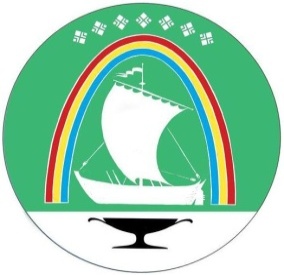 Саха Өрөспүүбүлүкэтин «ЛЕНСКЭЙ ОРОЙУОН» муниципальнайтэриллиитэПОСТАНОВЛЕНИЕ                  УУРААХг. Ленск                      Ленскэй кот «03» __октября__2022 года                     № _01-03-613/2___от «03» __октября__2022 года                     № _01-03-613/2___О внесении изменений в постановление и. о. главы от 5 июля 2019 г. № 01-03-582/9 О внесении изменений в постановление и. о. главы от 5 июля 2019 г. № 01-03-582/9 О внесении изменений в постановление и. о. главы от 5 июля 2019 г. № 01-03-582/9 Наименование муниципальной программыРазвитие образования в Ленском районе Ответственный исполнитель программыМКУ «Районное управление образования» МО «Ленский район» Республики Саха (Якутия).Соисполнители программыМКУ «Районное управление образования» муниципального образования «Ленский район»;Муниципальные образовательные организации муниципального образования «Ленский район»;Участники программы- Администрация МО «Ленский район»- Муниципальное казенное учреждение «Ленское районное управление культуры»-Управление социального развития администрации муниципального образования «Ленский район»- Муниципальное казенное учреждение «Комитет по молодежной и семейной политике»- МКУ «Комитет по физической культуре и спорту»- МБУ «Управление по эксплуатации и содержанию административных зданий «Гранит»Курирующий органЗаместитель главы по социальным вопросамПодпрограммы программыОбеспечивающая подпрограммаОбщее образование: Образование, открытое в будущееВоспитание и дополнительное образованиеОтдых детей и их оздоровлениеЦель программыОбеспечение доступности качественного образования, соответствующего требованиям инновационного социально ориентированного развития МО «Ленский район» Республики Саха (Якутия)Задачи программыПовышение эффективности управления в системе образования.Обеспечение доступности качественного общего образования, соответствующего требованиям инновационного социально ориентированного развития Ленского района.Обеспечение доступности качественного воспитания и дополнительного образования детейОбеспечение доступности полноценного (качественного) отдыха и оздоровления детей и подростковЦелевые показатели (индикаторы) программы1. Удельный вес выпускников, получивших аттестат о среднем общем образовании: 2019 г. – 98%, 2020 г. – 98%, 2021 г.– 98%, 2022 – 98%, 2023 – 98%, 2024 – 98%, 2025 г. -98%2. Отношение численности детей в возрасте от 2 месяцев до 3 лет, получающих дошкольное образование в текущем году, к сумме численности детей в возрасте от 2 месяцев до 3 лет, получающих дошкольное образование в текущем году, и численности детей в возрасте от 2 месяцев до 3 лет, находящихся в очереди на получение в текущем году дошкольного образования» в следующей редакции: 2019 г. -88%, 2020 г. – 100%, 2021 г. -0, 2022 г. – 0, 2023 – 0, 2024 г. – 30%, 2025 г. – 30%3. «Отношение численности детей в возрасте от 1 года 6 месяцев до 3 лет, получающих дошкольное образование в текущем году, к сумме численности детей в возрасте от 1 года 6 месяцев до 3 лет, получающих дошкольное образование в текущем году, и численности детей в возрасте от 1 года 6 месяцев до 3 лет, находящихся в очереди на получение в текущем году дошкольного образования, в 2019 г. - 0%, в 2020 г. - 0%, в 2021 г -100%, в 2022 г. –60%, в 2023 г. – 60%, в 2024 г. – 65%, в 2025 г. – 65%»4. Удельный вес воспитанников дошкольных образовательных организаций в возрасте от 3 до 7 лет, охваченных образовательными программами, соответствующими федеральному государственному образовательному стандарту дошкольного образования, в общей численности воспитанников в возрасте от 3 до 7 лет в организациях, осуществляющих образовательную деятельность по образовательным программам дошкольного образования, присмотр и уход за детьми, в 2019 году - 100%, в 2020 г. - 100%, в 2021 г. - 100%, в 2022 г. - 100%, в 2023 г. – 100%, 2024 г. – 100%, 2025 г. – 100%5. Доля образовательных организаций, охваченных мониторингом качества образования, в 2019 г. - 100%, в 2020 г. - 100%, в 2021 г. - 100%, в 2022 г. - 100%, в 2022 г. - 100%, в 2023 г. – 100%, 2024 г. -100%, 2025 г. – 100%           6. Доля образовательных организаций, обеспеченных возможность изучать предметную область «Технология» и других предметных областей на базе организаций, имеющих высокооснащенные ученико-места, в 2019 г. – 12%, в 2020 г.– 25%, в 2021 г. – 43%, в 2022 г. – 69%, в 2023 г. – 75%, в 2024 г.- 75%, 2025 г. -75%           7. Количество сельских общеобразовательных организаций, обновивших материально-техническую базу для реализации основных и дополнительных общеобразовательных программ цифрового, естественнонаучного и гуманитарного профилей, в 2019 – 6,25%, в 2020 г.– 12,5%, в 2021 г. – 25%, в 2022 г. – 38%, в 2023 г. – 40%, в 2024 г. – 44%, в 2025 г. – 45%       8. Доля детей от 6,5 до 18 лет, охваченных дополнительным образованием от общего числа обучающихся: 2019 г. -68%; 2020 г. -70%, 2021 г.-75 % 2022 г. - 80% 2023 г. -80%, 2024 г. -80%, 2025 г. – 80%        9. Доля детей, находящихся в трудной жизненной ситуации, охваченных дополнительным образованием: 2019 г. -100%, 2020 г. -100%, 2021 г. -100%, 2022 г. -95%, 2023 г. -95%, 2024 г.- 95%, 2025 г. – 95%.        10. Доля детей, проживающих на территории Ленского района, охваченных дополнительными общеобразовательными программами естественно - научной и технической направленностей: 2019 г. -6%, 2020 г. -10%, 2021 г. -20%, 2022 г. -25%, 2023 г. -25%, 2024 г. -25%, 2025 г. - 25%        11. Доля участников открытых Онлайн-уроков, реализуемых с учетом опыта цикла открытых уроков «ПроеКториЯ», «Уроки настоящего», направленных на раннее самоопределение (% от общего числа детей 8-11 классов): 2019 г. -100%, 2020 г.-100%, 2021 г.-100%,2022 г.-100%, 2023 г.-100%, 2024 г. – 100%, 2025 г. -100%      12. Доля обучающихся 6-11 классов, получивших рекомендации по построению индивидуального учебного плана в соответствии с выбранными профессиональными компетенциями с учетом реализации проекта «Билет в будущее» нарастающим итогом (% от общего количества детей 6-11 классов): 2019 г. – 0%, 2020 г. - 20%, 2021 г. -30%, 2022 г. -40%, 2023 г.-50%; 2024 г. – 50%, 2025 г. -50%.     13. Удельный вес детей и подростков, охваченных организованным отдыхом, оздоровлением и занятостью в каникулярное время от общего количества обучающихся:2019 г. -92%, 2020 г. – 93%; 2021 г. – 93%, 2022 г.–95%; 2023 г. – 95%, 2024 г. -95%, 2025 г. -95%.      14. Удельный вес детей и подростков школьного возраста, находящихся в трудной жизненной ситуации, охваченных организованным отдыхом, оздоровлением и занятостью от общего количества обучающихся в каникулярное время: 2019 г. - 100%, 2020 г. – 100%, 2021 г. –100%, 2022 г. –95%, 2023 г.– 95%, 2024 г. – 95%, 2025 г. – 95%.    15. Снижение количества правонарушений и преступлений несовершеннолетних в каникулярный период: 2019 г. на - 20%, 2020 г. – на 30%; 2021 г. – на 35%; 2022 г. – на 40%; 2023 г. – на 50%, 2024 г. – на 50%, 2025 г. – на 50%.Сроки реализациипрограммы2019-2025 годыОбъем финансового обеспечения программыОбъемы финансового обеспечения в целом на реализацию программы – 13 924 186 862,38 рублей, в том числе:2019 год – 2 041 850 148,82 руб.2020 год – 1 918 856 119,08 руб.2021 год – 2 147 944 572, 74 руб.2022 год – 2 203 215 846,53 руб.2023 год – 2 270 144 710,50 руб.2024 год – 2 279 480 497,43 руб.2025 год – 1 062 694 967,28 руб.а) за счет средств федерального бюджета – 264 258 465,00 рублей, в том числе по годам:2019 год – 0,00 руб.2020 год – 24 741 228,00 руб.2021 год – 71 438 667,00 руб.2022 год – 72 522 190,00 руб.2023 год – 47 778 190,00 руб.2024 год – 47 778 190,00 руб.2025 год – 0,00 руб.б) за счет средств государственного бюджета РС(Я) – 6 626 554 489,93 рублей, в том числе по годам:2019 год – 1 010 337 855,00 руб.2020 год – 1 008 131 824,00 руб.2021 год – 1 118 962 138,93 руб.2022 год – 1 167 767 372,00 руб.2023 год – 1 152 455 700,00 руб.2024 год – 1 168 899 600,00 руб2025 год – 0,00 руб.в) за счет средств бюджета МО «Ленский район» - 7 033 373 907,45 рублей, в том числе по годам:2019 год – 1 031 512 293,82 руб.2020 год – 885 983 067,08 руб.2021 год – 957 543 766,81 руб.2022 год – 962 926 284,53 руб.2023 год – 1 069 910 820,50 руб.2024 год – 1 062 802 707,43 руб.2025 год – 1 062 694 967,28 руб.г) за счет внебюджетных средств – 0,00 рублей, в том числе по годам:2019 год – 0,00 руб.2020 год – 0,00 руб.2021 год – 0,00 руб.2022 год – 0,00 руб.2023 год – 0,00 руб.2024 год -0,00 руб.2025 год – 0,00 руб.Ожидаемые результаты реализации программы1. Сохранение удельного веса выпускников, получивших аттестат о среднем общем образовании, к 2025 г. сохранится на 98%.2. Отношение численности детей в возрасте от 2 месяцев до 3 лет, получающих дошкольное образование в текущем году, к сумме численности детей в возрасте от 2 месяцев до 3 лет, получающих дошкольное образование в текущем году, и численности детей в возрасте от 2 месяцев до 3 лет, находящихся в очереди на получение в текущем году дошкольного образования» к 2025 г. достигнет 30%.3. Отношение численности детей в возрасте от 1 года 6 месяцев до 3 лет, получающих дошкольное образование в текущем году, к сумме численности детей в возрасте от 1 года 6 месяцев до 3 лет, получающих дошкольное образование в текущем году, и численности детей в возрасте от 1 года 6 месяцев до 3 лет, находящихся в очереди на получение в текущем году дошкольного образования, к 2025 г. увеличится до 65%.3. Удельный вес воспитанников дошкольных образовательных организаций в возрасте от 3 до 7 лет, охваченных образовательными программами, соответствующими федеральному государственному образовательному стандарту дошкольного образования, в общей численности воспитанников в возрасте от 3 до 7 лет в организациях, осуществляющих образовательную деятельность по образовательным программам дошкольного образования, присмотр и уход за детьми, к 2025 г. сохранится 100%.4. Доля образовательных организаций, охваченных мониторингом качества образования, к 2025 г. сохранится 100%.5. Доля образовательных организаций, обеспеченных возможность изучать предметную область «Технология» и других предметных областей на базе организаций, имеющих высокооснащенные ученико-места к 2025 г. достигнет 75%.6. Количество сельских общеобразовательных организаций, обновивших материально-техническую базу для реализации основных и дополнительных общеобразовательных программ цифрового, естественнонаучного и гуманитарного профилей к 2025 г. достигнет 45%.7. Доля детей от 6,5 до 18 лет, охваченных дополнительным образованием от общего числа обучающихся к 2025 г. достигнет 80%9. Доля детей, находящихся в трудной жизненной ситуации, охваченных дополнительным образованием, к 2025 г. сохранится 95% 10. Доля детей, проживающих на территории Ленского района, охваченных дополнительными общеобразовательными программами естественно - научной и технической направленностей к 2025 г. достигнет 25%11. Доля участников открытых Онлайн-уроков, реализуемых с учетом опыта цикла открытых уроков «ПроеКториЯ», «Уроки настоящего», направленных на раннее самоопределение (% от общего числа детей 8-11 классов) к 2025 г. достигнет 100%12. Доля обучающихся 6-11 классов, получивших рекомендации по построению индивидуального учебного плана в соответствии с выбранными профессиональными компетенциями с учетом реализации проекта «Билет в будущее» нарастающим итогом (% от общего количества детей 6-11 классов), к 2025 г. достигнет 50%;13. Удельный вес детей и подростков, охваченных организованным отдыхом, оздоровлением и занятостью в каникулярное время от общего количества обучающихся, к 2025 г. достигнет 95%, 14. Удельный вес детей и подростков школьного возраста, находящихся в трудной жизненной ситуации, охваченных организованным отдыхом, оздоровлением и занятостью от общего количества обучающихся в каникулярное время к 2025 г. достигнет 95%15. Снижение количества правонарушений и преступлений несовершеннолетних в каникулярный период к 2025 г. на 50%Наименование подпрограммыОбеспечивающая подпрограммаОтветственный исполнитель подпрограммы (соисполнитель программы)МКУ «Районное управление образования»Участники подпрограммы- МКУ «Районное управление образования»- Муниципальные образовательные организации муниципального образования «Ленский район»- Администрация МО «Ленский район»Цель подпрограммыПовышение эффективности управления в системе образования Задачи подпрограммыСоздание условий для реализации муниципальной программы, предусматривающих финансовое обеспечение деятельности ответственного исполнителя, соисполнителей и участников муниципальной программы, а также иные расходы обеспечивающего характераЦелевые показатели (индикаторы) подпрограммыСроки реализацииподпрограммы2019-2025 годыОбъем финансового обеспечения подпрограммыОбъемы финансового обеспечения в целом на реализацию подпрограммы – 607 755 844,28 рублей, в том числе:2019 год – 97 565 556,26 руб.2020 год – 98 313 254,57 руб.2021 год – 83 910 791,77 руб. 2022 год – 86 040 310,64 руб.2023 год – 80 648 646,68 руб.2024 год – 80 648 646,68 руб.2025 год – 80 648 646,68 руб.а) за счет средств государственного бюджета Республики Саха (Якутия) –7 780 030,00 рублей2019 год – 0,00 руб.2020 год – 91 900,00 руб.2021 год – 2 276 290,00 руб.2022 год –5 411 840,00 руб.2023 год –0,00 руб.2024 год – 0,00 руб.2025 год – 0,00 руб.б) за счет средств бюджета МО «Ленский район» - 599 995 814,28 рублей, в том числе по годам:2019 год – 97 565 556,26 руб.2020 год – 98 221 354,57 руб.2021 год – 81 634 501,77 руб. 2022 год – 80 628 461,64 руб.2023 год – 80 648 646,68 руб.2024 год – 80 648 646,68 руб.2025 год – 80 648 646,68 руб.Ожидаемые результаты реализации подпрограммыНаименование подпрограммы«Общее образование: Образование, открытое в будущее»Ответственный исполнитель подпрограммы (соисполнитель программы)МКУ «Районное управление образования»Участники подпрограммы- Муниципальные образовательные организации муниципального образования «Ленский район»;- Муниципальное казенное учреждение «Ленское районное управление культуры»;- Государственное бюджетное учреждение Республики Саха (Якутия) «Ленская центральная районная больница»; - Управление социального развития администрации муниципального образования «Ленский район»;- Муниципальное казенное учреждение «Комитет по молодежной и семейной политике».Цель подпрограммыОбеспечение доступности качественного общего образования, соответствующего требованиям инновационного социально ориентированного развития Ленского района.Задачи подпрограммы1. Создание условий для развития дошкольного образования в соответствии с федеральными государственными стандартами дошкольного образования.2. Создание условий для обеспечения качественного общего образования в соответствии с федеральными государственными образовательными стандартами общего образования.3. Совершенствование региональной системы оценки качества образования.4. Создание условий для получения детьми-инвалидами качественного образованияЦелевые показатели (индикаторы) подпрограммы1. Удельный вес выпускников, получивших аттестат о среднем общем образовании: 2019 г. – 98%, 2020 г. – 98%, 2021 г.– 98%, 2022 – 98%, 2023 – 98%, 2024 – 98%, 2025 г. -98%2. Отношение численности детей в возрасте от 2 месяцев до 3 лет, получающих дошкольное образование в текущем году, к сумме численности детей в возрасте от 2 месяцев до 3 лет, получающих дошкольное образование в текущем году, и численности детей в возрасте от 2 месяцев до 3 лет, находящихся в очереди на получение в текущем году дошкольного образования» в следующей редакции: 2019 г. -88%, 2020 г. – 100%, 2021 г. -0, 2022 г. – 0, 2023 – 0, 2024 г. – 30%, 2025 г. – 30%3. «Отношение численности детей в возрасте от 1 года 6 месяцев до 3 лет, получающих дошкольное образование в текущем году, к сумме численности детей в возрасте от 1 года 6 месяцев до 3 лет, получающих дошкольное образование в текущем году, и численности детей в возрасте от 1 года 6 месяцев до 3 лет, находящихся в очереди на получение в текущем году дошкольного образования, в 2019 г. - 0%, в 2020 г. - 0%, в 2021 г -100%, в 2022 г. –60%, в 2023 г. – 60%, в 2024 г. – 65%, в 2025 г. – 65%»4. Удельный вес воспитанников дошкольных образовательных организаций в возрасте от 3 до 7 лет, охваченных образовательными программами, соответствующими федеральному государственному образовательному стандарту дошкольного образования, в общей численности воспитанников в возрасте от 3 до 7 лет в организациях, осуществляющих образовательную деятельность по образовательным программам дошкольного образования, присмотр и уход за детьми, в 2019 году - 100%, в 2020 г. - 100%, в 2021 г. - 100%, в 2022 г. - 100%, в 2023 г. – 100%, 2024 г. – 100%, 2025 г. – 100%5. Доля образовательных организаций, охваченных мониторингом качества образования, в 2019 г. - 100%, в 2020 г. - 100%, в 2021 г. - 100%, в 2022 г. - 100%, в 2022 г. - 100%, в 2023 г. – 100%, 2024 г. -100%, 2025 г. – 100%           6. Доля образовательных организаций, обеспеченных возможность изучать предметную область «Технология» и других предметных областей на базе организаций, имеющих высокооснащенные ученико-места, в 2019 г. – 12%, в 2020 г.– 25%, в 2021 г. – 43%, в 2022 г. – 69%, в 2023 г. – 75%, в 2024 г.- 75%, 2025 г. -75%           7. Количество сельских общеобразовательных организаций, обновивших материально-техническую базу для реализации основных и дополнительных общеобразовательных программ цифрового, естественнонаучного и гуманитарного профилей, в 2019 – 6,25%, в 2020 г.– 12,5%, в 2021 г. – 25%, в 2022 г. – 38%, в 2023 г. – 40%, в 2024 г. – 44%, в 2025 г. – 45%Сроки реализацииподпрограммы2019-2025 годыОбъем финансового обеспечения подпрограммыОбъемы финансового обеспечения в целом на реализацию подпрограммы – 12 323 693 129,32 рублей, в том числе:2019 год – 1 826 866 543,04 руб.2020 год – 1 728 496 163,32 руб.2021 год – 1 900 519 370,52 руб.2022 год – 1 952 536 353,96 руб.2023 год – 2 037 763 344,19 руб.2024 год – 2 047 148 442,22 руб.2025 год – 830 362 912,07 руб.а) за счет средств федерального бюджета – 264 258 465,00 рублей 2019 год – 0,00 руб.2020 год – 24 741 228,00 руб.2021 год – 71 438 667,00 руб.2022 год – 72 522 190,00 руб.2023 год – 47 778 190,00 руб.2024 год – 47 778 190,00 руб.2025 год – 0,00 руб.б) за счет средств государственного бюджета Республики Саха (Якутия) – 6 580 972 699,93 рублей2019 год – 1 001 554 855,00 руб.2020 год – 1 002 173 375,00 руб.2021 год – 1 102 371 187,93 руб.2022 год – 1 153 517 982,00 руб.2023 год – 1 152 455 700,00 руб.2024 год – 1 168 899 600,00 руб.2025 год – 0,00 руб.в) за счет средств бюджета МО «Ленский район» - 5 478 461 964,39  рублей, в том числе по годам:2019 год – 825 311 688,04 руб.2020 год – 701 581 560,32 руб.2021 год – 726 709 515,59 руб.2022 год – 726 496 181,96 руб.2023 год – 837 529 454,19 руб.2024 год – 830 470 652,22 руб.2025 год – 830 362 912,07 руб.Ожидаемые результаты реализации Программы1. Сохранение удельного веса выпускников, получивших аттестат о среднем общем образовании, к 2025 г. сохранится на 98%.2. Отношение численности детей в возрасте от 2 месяцев до 3 лет, получающих дошкольное образование в текущем году, к сумме численности детей в возрасте от 2 месяцев до 3 лет, получающих дошкольное образование в текущем году, и численности детей в возрасте от 2 месяцев до 3 лет, находящихся в очереди на получение в текущем году дошкольного образования» к 2025 г. достигнет 30%.3. Отношение численности детей в возрасте от 1 года 6 месяцев до 3 лет, получающих дошкольное образование в текущем году, к сумме численности детей в возрасте от 1 года 6 месяцев до 3 лет, получающих дошкольное образование в текущем году, и численности детей в возрасте от 1 года 6 месяцев до 3 лет, находящихся в очереди на получение в текущем году дошкольного образования, к 2025 г. увеличится до 65%.        4. Удельный вес воспитанников дошкольных образовательных организаций в возрасте от 3 до 7 лет, охваченных образовательными программами, соответствующими федеральному государственному образовательному стандарту дошкольного образования, в общей численности воспитанников в возрасте от 3 до 7 лет в организациях, осуществляющих образовательную деятельность по образовательным программам дошкольного образования, присмотр и уход за детьми, к 2025 г. сохранится 100%.5. Доля образовательных организаций, охваченных мониторингом качества образования, к 2025 г. сохранится 100%.6. Доля образовательных организаций, обеспеченных возможность изучать предметную область «Технология» и других предметных областей на базе организаций, имеющих высокооснащенные ученико-места к 2025 г. достигнет 75%.7. Количество сельских общеобразовательных организаций, обновивших материально-техническую базу для реализации основных и дополнительных общеобразовательных программ цифрового, естественнонаучного и гуманитарного профилей к 2025 г. достигнет 45%. Наименование подпрограммы «Воспитание и дополнительное образование»	Ответственный исполнитель подпрограммы (соисполнитель программы) МКУ «Районное управление образования»Участники подпрограммы Муниципальные образовательные организации муниципального образования «Ленский район»;Цель подпрограммыОбеспечение доступности качественного воспитания и дополнительного образования детей Задачи подпрограммы 1.Обеспечение доступного дополнительного образования детей путем расширения перечня востребованных образовательных программ естественно - научной и технической направленности; 2. Увеличение охвата дополнительным образованием детей, находящихся в трудной жизненной ситуации; 3. Создание условий для формирования эффективной системы выявления, поддержки и развития способностей и талантов детей, основанной на принципах справедливости, всеобщности и направленной на самоопределение и профессиональную ориентацию обучающихсяЦелевые показатели (индикаторы) подпрограммы1. Доля детей от 6,5 до 18 лет, охваченных дополнительным образованием от общего числа обучающихся: 2019 г. -68%; 2020 г. -70%, 2021 г.-75 % 2022 г. - 80% 2023 г. -80%, 2024 г. -80%, 2025 г. – 80%   2. Доля детей, находящихся в трудной жизненной ситуации, охваченных дополнительным образованием: 2019 г. -100%, 2020 г. -100%, 2021 г. -100%, 2022 г. -95%, 2023 г. -95%, 2024 г.- 95%, 2025 г. – 95%.        3. Доля детей, проживающих на территории Ленского района, охваченных дополнительными общеобразовательными программами естественно - научной и технической направленностей: 2019 г. -6%, 2020 г. -10%, 2021 г. -20%, 2022 г. -25%, 2023 г. -25%, 2024 г. -25%, 2025 г. - 25%        4. Доля участников открытых Онлайн-уроков, реализуемых с учетом опыта цикла открытых уроков «ПроеКториЯ», «Уроки настоящего», направленных на раннее самоопределение (% от общего числа детей 8-11 классов): 2019 г. -100%, 2020 г.-100%, 2021 г.-100%,2022 г.-100%, 2023 г.-100%, 2024 г. – 100%, 2025 г. -100%      5. Доля обучающихся 6-11 классов, получивших рекомендации по построению индивидуального учебного плана в соответствии с выбранными профессиональными компетенциями с учетом реализации проекта «Билет в будущее» нарастающим итогом (% от общего количества детей 6-11 классов): 2019 г. – 0%, 2020 г. - 20%, 2021 г. -30%, 2022 г. -40%, 2023 г.-50%; 2024 г. – 50%, 2025 г. -50%.Сроки реализацииподпрограммы2019-2025 годыОбъем финансового обеспечения подпрограммы Объемы финансового обеспечения в целом на реализацию программы – 630 841 585,21 рублей, в том числе:2019 год – 94 060 907,52 руб.2020 год – 79 790 828,19 руб.2021 год – 81 747 368,84 руб.2022 год – 90 731 686,93 руб.2023 год – 94 869 805,31 руб.2024 год – 94 820 494,21 руб.2025 год – 94 820 494,21 руб.а) за счет средств государственного бюджета РС(Я) – 13 101 690,00 рублей, в том числе по годам:2019 год – 0,00 руб.2020 год – 4 122 249,00 руб.2021 год – 6 128 401,00 руб.2022 год – 2 851 040,00 руб.2023 год – 0,00 руб.2024 год – 0,00 руб.2025 год – 0,00 руб.б) за счет средств бюджета МО «Ленский район» - 617 739 895,21 рублей, в том числе:2019 год – 94 060 907,52 руб.2020 год –75 668 579,19 руб.2021 год – 75 618 967,84 руб.2022 год – 87 880 646,93 руб.2023 год – 94 869 805,31 руб.2024 год – 94 820 494,21 руб.2025 год – 94 820 494,21 руб.Ожидаемые результаты реализации подпрограммы1. Доля детей от 6,5 до 18 лет, охваченных дополнительным образованием от общего числа обучающихся к 2025 г. достигнет 80%2. Доля детей, находящихся в трудной жизненной ситуации, охваченных дополнительным образованием, к 2025 г. сохранится 95% 3. Доля детей, проживающих на территории Ленского района, охваченных дополнительными общеобразовательными программами естественно - научной и технической направленностей к 2025 г. достигнет 25%4. Доля участников открытых Онлайн-уроков, реализуемых с учетом опыта цикла открытых уроков «ПроеКториЯ», «Уроки настоящего», направленных на раннее самоопределение (% от общего числа детей 8-11 классов) к 2025 г. достигнет 100%5. Доля обучающихся 6-11 классов, получивших рекомендации по построению индивидуального учебного плана в соответствии с выбранными профессиональными компетенциями с учетом реализации проекта «Билет в будущее» нарастающим итогом (% от общего количества детей 6-11 классов), к 2025 г. достигнет 50%;Наименование подпрограммы «Отдых детей и их оздоровление»Ответственный исполнитель подпрограммы (соисполнитель программы) МКУ «Районное управление образования»Участники подпрограммы- Муниципальные образовательные организации муниципального образования «Ленский район»;-Отдел опеки и попечительства МО «Ленский район»-Центр занятости населения МО «Ленский район»- МБУ «Управление по эксплуатации и содержанию административных зданий «Гранит»Цель подпрограммыОбеспечение доступности полноценного (качественного) отдыха и оздоровления детей и подростков.Задачи подпрограммы1. Развитие различных форм занятости детей в летний период;2. Создание условий для организации летнего труда и отдыха детей и их оздоровления, в том числе для детей, находящихся в трудной жизненной ситуации, и состоящих на различных видах учета.Целевые показатели (индикаторы) подпрограммыУдельный вес детей и подростков, охваченных организованным отдыхом, оздоровлением и занятостью в каникулярное время от общего количества обучающихся:2019 г. -92%, 2020 г. – 93%; 2021 г. – 93%, 2022 г.–95%; 2023 г. – 95%, 2024 г. -95%, 2025 г. -95%.      2. Удельный вес детей и подростков школьного возраста, находящихся в трудной жизненной ситуации, охваченных организованным отдыхом, оздоровлением и занятостью от общего количества обучающихся в каникулярное время: 2019 г. - 100%, 2020 г. – 100%, 2021 г. –100%, 2022 г. –95%, 2023 г.– 95%, 2024 г. – 95%, 2025 г. – 95%.    3. Снижение количества правонарушений и преступлений несовершеннолетних в каникулярный период: 2019 г. на - 20%, 2020 г. – на 30%; 2021 г. – на 35%; 2022 г. – на 40%; 2023 г. – на 50%, 2024 г. – на 50%, 2025 г. – на 50%.Сроки реализацииподпрограммы2019-2025 годыОбъем финансового обеспечения подпрограммыОбъемы финансового обеспечения в целом на реализацию программы – 361 876 303,57 рублей, в том числе:2019 год – 23 357 142,00 руб.2020 год – 12 255 873,00 руб.2021 год – 81 767 041,61 руб.2022 год – 73 907 504,00 руб.2023 год – 56 862 914,32 руб.2024 год – 56 862 914,32 руб.2025 год – 56 862 914,32 руб.а) за счет средств государственного бюджета Республики Саха (Якутия) – 24 700 070,00 тыс. рублей, в том числе по годам:2019 год – 8 783 000,00 руб.2020 год – 1 744 300,00 руб.2021 год – 8 186 260,00 руб.2022 год – 5 986 510,00 руб.2023 год – 0,00 руб.2024 год – 0,00 руб.2025 год – 0,00 руб.б) за счет средств бюджета МО «Ленский район» - 337 176 233,57 рублей, в том числе по годам:2019 год – 14 574 142,00 руб.2020 год – 10 511 573,00 руб.2021 год – 73 580 781,61 руб.2022 год – 67 920 994,00 руб.2023 год – 56 862 914,32 руб.2024 год – 56 862 914,32 руб.2025 год – 56 862 914,32 руб.Ожидаемые результаты реализации подпрограммы1. Удельный вес детей и подростков, охваченных организованным отдыхом, оздоровлением и занятостью в каникулярное время от общего количества обучающихся, к 2025 г. достигнет 95%, 2. Удельный вес детей и подростков школьного возраста, находящихся в трудной жизненной ситуации, охваченных организованным отдыхом, оздоровлением и занятостью от общего количества обучающихся в каникулярное время к 2025 г. достигнет 95%3. Снижение количества правонарушений и преступлений несовершеннолетних в каникулярный период к 2025 г. на 50%№п/пСтатус структурного элементаНаименование муниципальной программы, подпрограммы муниципальной программыИсточник финансирования№п/пСтатус структурного элементаНаименование муниципальной программы, подпрограммы муниципальной программыИсточник финансирования201920202021202220232024  20251Муниципальная программаРазвитие образования в Ленском районе всего:2 041 850 148,821 918 856 119,082 147 944 572,742 203 215 846,532 270 144 710,502 279 480 497,431 062 694 967,281Муниципальная программаРазвитие образования в Ленском районе Государственный бюджет Республики Саха (Якутия)1 010 337 855,001 008 131 824,001 118 962 138,931 167 767 372,001 152 455 700,001 168 899 600,000,001Муниципальная программаРазвитие образования в Ленском районе Федеральный бюджет0,0024 741 228,0071 438 667,0072 522 190,0047 778 190,0047 778 190,000,001Муниципальная программаРазвитие образования в Ленском районе Бюджет МО "Ленский район"1 031 512 293,82885 983 067,08957 543 766,81962 926 284,531 069 910 820,501 062 802 707,431 062 694 967,281Муниципальная программаРазвитие образования в Ленском районе Внебюджетные источники0,000,000,000,000,000,000,001.1Обеспечивающая подпрограммаОбеспечивающая подпрограммавсего:97 565 556,2698 313 254,5783 910 791,7786 040 301,6480 648 646,6880 648 646,6880 648 646,681.1Обеспечивающая подпрограммаОбеспечивающая подпрограммаГосударственный бюджет Республики Саха (Якутия)0,0091 900,002 276 290,005 411 840,000,000,000,001.1Обеспечивающая подпрограммаОбеспечивающая подпрограммаФедеральный бюджет0,000,000,000,000,000,000,001.1Обеспечивающая подпрограммаОбеспечивающая подпрограммаБюджет МО "Ленский район"97 565 556,2698 221 354,5781 634 501,7780 628 461,6480 648 646,6880 648 646,6880 648 646,681.1Обеспечивающая подпрограммаОбеспечивающая подпрограммаВнебюджетные источники0,000,000,000,000,000,000,001.1.1.Основное мероприятие Обеспечивающая подпрограммавсего:97 565 556,2698 313 254,5783 910 791,7786 040 301,6480 648 646,6880 648 646,6880 648 646,681.1.1.Основное мероприятие Обеспечивающая подпрограммаГосударственный бюджет Республики Саха (Якутия)0,0091 900,002 276 290,005 411 840,000,000,000,001.1.1.Основное мероприятие Обеспечивающая подпрограммаФедеральный бюджет0,000,000,000,000,000,000,001.1.1.Основное мероприятие Обеспечивающая подпрограммаБюджет МО "Ленский район"97 565 556,2698 221 354,5781 634 501,7780 628 461,6480 648 646,6880 648 646,6880 648 646,681.1.1.Основное мероприятие Обеспечивающая подпрограммаВнебюджетные источники0,000,000,000,000,000,000,001.1.1.1Мероприятие (1210022001)Расходы на обеспечение деятельности (оказание услуг) муниципальных учрежденийвсего:97 565 556,2698 313 254,5783 910 791,7786 040 301,6480 648 646,6880 648 646,6880 648 646,681.1.1.1Мероприятие (1210022001)Расходы на обеспечение деятельности (оказание услуг) муниципальных учрежденийГосударственный бюджет Республики Саха (Якутия)0,0091 900,002 276 290,005 411 840,000,000,000,001.1.1.1Мероприятие (1210022001)Расходы на обеспечение деятельности (оказание услуг) муниципальных учрежденийФедеральный бюджет0,000,000,000,000,000,000,001.1.1.1Мероприятие (1210022001)Расходы на обеспечение деятельности (оказание услуг) муниципальных учрежденийБюджет МО "Ленский район"97 565 556,2698 221 354,5781 634 501,7780 628 461,6480 648 646,6880 648 646,6880 648 646,681.1.1.1Мероприятие (1210022001)Расходы на обеспечение деятельности (оказание услуг) муниципальных учрежденийВнебюджетные источники0,000,000,000,000,000,000,001.2.ПодпрограммаОбщее образование: Образование, открытое в будущеевсего:1 826 866 543,041 728 496 163,321 900 519 370,521 952 536 353,962 037 763 344,192 047 148 442,22830 362 912,071.2.ПодпрограммаОбщее образование: Образование, открытое в будущееГосударственный бюджет Республики Саха (Якутия)1 001 554 855,001 002 173 375,001 102 371 187,931 153 517 982,001 152 455 700,001 168 899 600,000,001.2.ПодпрограммаОбщее образование: Образование, открытое в будущееФедеральный бюджет0,0024 741 228,0071 438 667,0072 522 190,0047 778 190,0047 778 190,000,001.2.ПодпрограммаОбщее образование: Образование, открытое в будущееБюджет МО "Ленский район"825 311 688,04701 581 560,32726 709 515,59726 496 181,96837 529 454,19830 470 652,22830 362 912,071.2.ПодпрограммаОбщее образование: Образование, открытое в будущееВнебюджетные источники0,000,000,000,000,000,000,001.2.1.Основное мероприятие Общее образование: Образование, открытое в будущеевсего:0,0014 952 168,0045 737 547,0047 778 190,0047 778 190,0047 778 190,000,001.2.1.Основное мероприятие Общее образование: Образование, открытое в будущееГосударственный бюджет Республики Саха (Якутия)0,000,000,000,000,000,000,001.2.1.Основное мероприятие Общее образование: Образование, открытое в будущееФедеральный бюджет0,0014 952 168,0045 737 547,0047 778 190,0047 778 190,0047 778 190,000,001.2.1.Основное мероприятие Общее образование: Образование, открытое в будущееБюджет МО "Ленский район"0,000,000,000,000,000,000,001.2.1.Основное мероприятие Общее образование: Образование, открытое в будущееВнебюджетные источники0,000,000,000,000,000,000,001.2.1.1 Мероприятие (1220053030)Обеспечение выплат ежемесячного денежного вознаграждения за классное руководство педагогическим работникам государственных образовательных организаций и муниципальных образовательных организаций, реализующих образовательные программы начального общего, основного общего и среднего общего образования, в том числе адаптированные основные общеобразовательные программывсего:0,0014 952 168,0045 737 547,0047 778 190,0047 778 190,0047 778 190,000,001.2.1.1 Мероприятие (1220053030)Обеспечение выплат ежемесячного денежного вознаграждения за классное руководство педагогическим работникам государственных образовательных организаций и муниципальных образовательных организаций, реализующих образовательные программы начального общего, основного общего и среднего общего образования, в том числе адаптированные основные общеобразовательные программыГосударственный бюджет Республики Саха (Якутия)0,000,000,000,000,000,000,001.2.1.1 Мероприятие (1220053030)Обеспечение выплат ежемесячного денежного вознаграждения за классное руководство педагогическим работникам государственных образовательных организаций и муниципальных образовательных организаций, реализующих образовательные программы начального общего, основного общего и среднего общего образования, в том числе адаптированные основные общеобразовательные программыФедеральный бюджет0,0014 952 168,0045 737 547,0047 778 190,0047 778 190,0047 778 190,000,001.2.1.1 Мероприятие (1220053030)Обеспечение выплат ежемесячного денежного вознаграждения за классное руководство педагогическим работникам государственных образовательных организаций и муниципальных образовательных организаций, реализующих образовательные программы начального общего, основного общего и среднего общего образования, в том числе адаптированные основные общеобразовательные программыБюджет МО "Ленский район"0,000,000,000,000,000,000,001.2.1.1 Мероприятие (1220053030)Обеспечение выплат ежемесячного денежного вознаграждения за классное руководство педагогическим работникам государственных образовательных организаций и муниципальных образовательных организаций, реализующих образовательные программы начального общего, основного общего и среднего общего образования, в том числе адаптированные основные общеобразовательные программыВнебюджетные источники0,000,000,000,000,000,000,001.2.2.Основное мероприятие Развитие дошкольного образованиявсего:769 716 362,67638 346 424,01700 536 899,88749 788 414,94785 428 360,21785 223 518,55378 156 448,401.2.2.Основное мероприятие Развитие дошкольного образованияГосударственный бюджет Республики Саха (Якутия)301 395 300,00288 184 711,00352 117 693,00427 108 890,00407 075 730,00407 075 730,000,001.2.2.Основное мероприятие Развитие дошкольного образованияФедеральный бюджет0,000,000,000,000,000,000,001.2.2.Основное мероприятие Развитие дошкольного образованияБюджет МО "Ленский район"468 321 062,67350 161 713,01348 419 206,88322 679 524,94378 352 630,21378 147 788,55378 156 448,401.2.2.Основное мероприятие Развитие дошкольного образованияВнебюджетные источники0,000,000,000,000,000,000,001.2.2.1.Мероприятие (1220122001) Расходы на обеспечение деятельности (оказание услуг) муниципальных учрежденийвсего:468 321 062,67355 648 124,01355 854 891,88334 050 674,94378 352 630,21378 147 788,55378 156 448,401.2.2.1.Мероприятие (1220122001) Расходы на обеспечение деятельности (оказание услуг) муниципальных учрежденийГосударственный бюджет Республики Саха (Якутия)0,005 486 411,007 435 685,0011 371 150,000,000,000,001.2.2.1.Мероприятие (1220122001) Расходы на обеспечение деятельности (оказание услуг) муниципальных учрежденийФедеральный бюджет0,000,000,000,000,000,000,001.2.2.1.Мероприятие (1220122001) Расходы на обеспечение деятельности (оказание услуг) муниципальных учрежденийБюджет МО "Ленский район"468 321 062,67350 161 713,01348 419 206,88322 679 524,94378 352 630,21378 147 788,55378 156 448,401.2.2.1.Мероприятие (1220122001) Расходы на обеспечение деятельности (оказание услуг) муниципальных учрежденийВнебюджетные источники0,000,000,000,000,000,000,001.2.2.2Мероприятие  (1220163050)Выплата компенсации в части родительской платы за содержание ребенка в образовательных организациях, реализующих основную общеобразовательную программу дошкольного образованиявсего:10 562 800,001 723 000,002 000 000,001 996 270,006 258 000,006 258 000,000,001.2.2.2Мероприятие  (1220163050)Выплата компенсации в части родительской платы за содержание ребенка в образовательных организациях, реализующих основную общеобразовательную программу дошкольного образованияГосударственный бюджет Республики Саха (Якутия)10 562 800,001 723 000,002 000 000,001 996 270,006 258 000,006 258 000,000,001.2.2.2Мероприятие  (1220163050)Выплата компенсации в части родительской платы за содержание ребенка в образовательных организациях, реализующих основную общеобразовательную программу дошкольного образованияФедеральный бюджет0,000,000,000,000,000,000,001.2.2.2Мероприятие  (1220163050)Выплата компенсации в части родительской платы за содержание ребенка в образовательных организациях, реализующих основную общеобразовательную программу дошкольного образованияБюджет МО "Ленский район"0,000,000,000,000,000,000,001.2.2.2Мероприятие  (1220163050)Выплата компенсации в части родительской платы за содержание ребенка в образовательных организациях, реализующих основную общеобразовательную программу дошкольного образованияВнебюджетные источники0,000,000,000,000,000,000,001.2.2.3.Мероприятие -(1220163350)Обеспечение государственных гарантий прав на получение общедоступного и бесплатного дошкольного образования в муниципальных дошкольных образовательных организацияхвсего:289 882 100,00280 140 100,00341 846 808,00412 906 270,00399 982 530,00399 982 530,000,001.2.2.3.Мероприятие -(1220163350)Обеспечение государственных гарантий прав на получение общедоступного и бесплатного дошкольного образования в муниципальных дошкольных образовательных организацияхГосударственный бюджет Республики Саха (Якутия)289 882 100,00280 140 100,00341 846 808,00412 906 270,00399 982 530,00399 982 530,000,001.2.2.3.Мероприятие -(1220163350)Обеспечение государственных гарантий прав на получение общедоступного и бесплатного дошкольного образования в муниципальных дошкольных образовательных организацияхФедеральный бюджет0,000,000,000,000,000,000,001.2.2.3.Мероприятие -(1220163350)Обеспечение государственных гарантий прав на получение общедоступного и бесплатного дошкольного образования в муниципальных дошкольных образовательных организацияхБюджет МО "Ленский район"0,000,000,000,000,000,000,001.2.2.3.Мероприятие -(1220163350)Обеспечение государственных гарантий прав на получение общедоступного и бесплатного дошкольного образования в муниципальных дошкольных образовательных организацияхВнебюджетные источники0,000,000,000,000,000,000,001.2.2.4.Мероприятие (1270063380)Предоставление мер социальной поддержки педагогическим работникам муниципальных образовательных организаций, проживающим и работающим в сельских населенных пунктах, рабочих поселках (поселках городского типа)всего:950 400,00835 200,00835 200,00835 200,00835 200,00835 200,000,001.2.2.4.Мероприятие (1270063380)Предоставление мер социальной поддержки педагогическим работникам муниципальных образовательных организаций, проживающим и работающим в сельских населенных пунктах, рабочих поселках (поселках городского типа)Государственный бюджет Республики Саха (Якутия)950 400,00835 200,00835 200,00835 200,00835 200,00835 200,000,001.2.2.4.Мероприятие (1270063380)Предоставление мер социальной поддержки педагогическим работникам муниципальных образовательных организаций, проживающим и работающим в сельских населенных пунктах, рабочих поселках (поселках городского типа)Федеральный бюджет0,000,000,000,000,000,000,001.2.2.4.Мероприятие (1270063380)Предоставление мер социальной поддержки педагогическим работникам муниципальных образовательных организаций, проживающим и работающим в сельских населенных пунктах, рабочих поселках (поселках городского типа)Бюджет МО "Ленский район"0,000,000,000,000,000,000,001.2.2.4.Мероприятие (1270063380)Предоставление мер социальной поддержки педагогическим работникам муниципальных образовательных организаций, проживающим и работающим в сельских населенных пунктах, рабочих поселках (поселках городского типа)Внебюджетные источники0,000,000,000,000,000,000,001.2.3.Основное мероприятие Развитие общего образованиявсего:1 057 150 180,371 075 197 571,311 154 244 923,641 154 969 749,021 204 556 793,981 214 146 733,67452 206 463,671.2.3.Основное мероприятие Развитие общего образованияГосударственный бюджет Республики Саха (Якутия)700 159 555,00713 988 664,00750 253 494,93726 409 092,00745 379 970,00761 823 870,000,001.2.3.Основное мероприятие Развитие общего образованияФедеральный бюджет0,009 789 060,0025 701 120,0024 744 000,000,000,000,001.2.3.Основное мероприятие Развитие общего образованияБюджет МО "Ленский район"356 990 625,37351 419 847,31378 290 308,71403 816 657,02459 176 823,98452 322 863,67452 206 463,671.2.3.Основное мероприятие Развитие общего образованияВнебюджетные источники0,000,000,000,000,000,000,001.2.3.1.Мероприятие (1220222001)Расходы на обеспечение деятельности (оказание услуг) муниципальных учрежденийвсего:356 990 625,37355 772 647,31383 651 713,71408 205 577,02453 346 144,58446 492 184,27446 375 784,271.2.3.1.Мероприятие (1220222001)Расходы на обеспечение деятельности (оказание услуг) муниципальных учрежденийГосударственный бюджет Республики Саха (Якутия)0,004 352 800,0011 786 685,0010 574 920,000,000,000,001.2.3.1.Мероприятие (1220222001)Расходы на обеспечение деятельности (оказание услуг) муниципальных учрежденийФедеральный бюджет0,000,000,000,000,000,000,001.2.3.1.Мероприятие (1220222001)Расходы на обеспечение деятельности (оказание услуг) муниципальных учрежденийБюджет МО "Ленский район"356 990 625,37351 419 847,31371 865 028,71397 630 657,02453 346 144,58446 492 184,27446 375 784,271.2.3.1.Мероприятие (1220222001)Расходы на обеспечение деятельности (оказание услуг) муниципальных учрежденийВнебюджетные источники0,000,000,000,000,000,000,001.2.3.2.Мероприятие (1220263020)Обеспечение государственных гарантий прав на получение общедоступного и бесплатного дошкольного, начального общего, основного общего, среднего общего образования в муниципальных общеобразовательных организацияхвсего:644 259 500,00649 868 392,00669 585 228,93650 037 131,00687 707 210,00704 151 110,000,001.2.3.2.Мероприятие (1220263020)Обеспечение государственных гарантий прав на получение общедоступного и бесплатного дошкольного, начального общего, основного общего, среднего общего образования в муниципальных общеобразовательных организацияхГосударственный бюджет Республики Саха (Якутия)644 259 500,00649 868 392,00669 585 228,93650 037 131,00687 707 210,00704 151 110,000,001.2.3.2.Мероприятие (1220263020)Обеспечение государственных гарантий прав на получение общедоступного и бесплатного дошкольного, начального общего, основного общего, среднего общего образования в муниципальных общеобразовательных организацияхФедеральный бюджет0,000,000,000,000,000,000,001.2.3.2.Мероприятие (1220263020)Обеспечение государственных гарантий прав на получение общедоступного и бесплатного дошкольного, начального общего, основного общего, среднего общего образования в муниципальных общеобразовательных организацияхБюджет МО "Ленский район"0,000,000,000,000,000,000,001.2.3.2.Мероприятие (1220263020)Обеспечение государственных гарантий прав на получение общедоступного и бесплатного дошкольного, начального общего, основного общего, среднего общего образования в муниципальных общеобразовательных организацияхВнебюджетные источники0,000,000,000,000,000,000,001.2.3.3.Мероприятие (1220263030)Обеспечение деятельности отдельных организаций, осуществляющих образовательную деятельность по адаптированным основным общеобразовательным программам для обучающихся, воспитанников с ограниченными возможностями здоровья, оздоровительных образовательных организаций санаторного типа для детей, нуждающихся в длительном лечениивсего:53 596 055,0055 136 540,0059 796 960,0056 784 420,0055 555 960,0055 555 960,000,001.2.3.3.Мероприятие (1220263030)Обеспечение деятельности отдельных организаций, осуществляющих образовательную деятельность по адаптированным основным общеобразовательным программам для обучающихся, воспитанников с ограниченными возможностями здоровья, оздоровительных образовательных организаций санаторного типа для детей, нуждающихся в длительном леченииГосударственный бюджет Республики Саха (Якутия)53 596 055,0055 136 540,0059 796 960,0056 784 420,0055 555 960,0055 555 960,000,001.2.3.3.Мероприятие (1220263030)Обеспечение деятельности отдельных организаций, осуществляющих образовательную деятельность по адаптированным основным общеобразовательным программам для обучающихся, воспитанников с ограниченными возможностями здоровья, оздоровительных образовательных организаций санаторного типа для детей, нуждающихся в длительном леченииФедеральный бюджет0,000,000,000,000,000,000,001.2.3.3.Мероприятие (1220263030)Обеспечение деятельности отдельных организаций, осуществляющих образовательную деятельность по адаптированным основным общеобразовательным программам для обучающихся, воспитанников с ограниченными возможностями здоровья, оздоровительных образовательных организаций санаторного типа для детей, нуждающихся в длительном леченииБюджет МО "Ленский район"0,000,000,000,000,000,000,001.2.3.3.Мероприятие (1220263030)Обеспечение деятельности отдельных организаций, осуществляющих образовательную деятельность по адаптированным основным общеобразовательным программам для обучающихся, воспитанников с ограниченными возможностями здоровья, оздоровительных образовательных организаций санаторного типа для детей, нуждающихся в длительном леченииВнебюджетные источники0,000,000,000,000,000,000,001.2.3.4.Мероприятие (1220263480)Субвенция на обеспечение выплат ежемесячного денежного вознаграждения за классноеруководство педагогическим работникам государственных образовательныхорганизаций и муниципальных образовательных организаций, реализующихобразовательные программы начального общего, основного общего и среднегообщего образования, в том числе адаптированные основныеобщеобразовательныепрограммывсего:0,002 038 932,006 895 821,006 895 821,000,000,000,001.2.3.4.Мероприятие (1220263480)Субвенция на обеспечение выплат ежемесячного денежного вознаграждения за классноеруководство педагогическим работникам государственных образовательныхорганизаций и муниципальных образовательных организаций, реализующихобразовательные программы начального общего, основного общего и среднегообщего образования, в том числе адаптированные основныеобщеобразовательныепрограммыГосударственный бюджет Республики Саха (Якутия)0,002 038 932,006 895 821,006 895 821,000,000,000,001.2.3.4.Мероприятие (1220263480)Субвенция на обеспечение выплат ежемесячного денежного вознаграждения за классноеруководство педагогическим работникам государственных образовательныхорганизаций и муниципальных образовательных организаций, реализующихобразовательные программы начального общего, основного общего и среднегообщего образования, в том числе адаптированные основныеобщеобразовательныепрограммыФедеральный бюджет0,000,000,000,000,000,000,001.2.3.4.Мероприятие (1220263480)Субвенция на обеспечение выплат ежемесячного денежного вознаграждения за классноеруководство педагогическим работникам государственных образовательныхорганизаций и муниципальных образовательных организаций, реализующихобразовательные программы начального общего, основного общего и среднегообщего образования, в том числе адаптированные основныеобщеобразовательныепрограммыБюджет МО "Ленский район"0,000,000,000,000,000,000,001.2.3.4.Мероприятие (1220263480)Субвенция на обеспечение выплат ежемесячного денежного вознаграждения за классноеруководство педагогическим работникам государственных образовательныхорганизаций и муниципальных образовательных организаций, реализующихобразовательные программы начального общего, основного общего и среднегообщего образования, в том числе адаптированные основныеобщеобразовательныепрограммыВнебюджетные источники0,000,000,000,000,000,000,001.2.3.5.Мероприятие (12202L3040)Организация бесплатного горячего питания обучающихся, получающих начальное общее образование в государственных и муниципальных образовательных организацияхвсего:0,009 789 060,0032 126 400,0030 930 000,005 830 679,405 830 679,405 830 679,401.2.3.5.Мероприятие (12202L3040)Организация бесплатного горячего питания обучающихся, получающих начальное общее образование в государственных и муниципальных образовательных организацияхГосударственный бюджет Республики Саха (Якутия)0,000,000,000,000,000,000,001.2.3.5.Мероприятие (12202L3040)Организация бесплатного горячего питания обучающихся, получающих начальное общее образование в государственных и муниципальных образовательных организацияхФедеральный бюджет0,009 789 060,0025 701 120,0024 744 000,000,000,000,001.2.3.5.Мероприятие (12202L3040)Организация бесплатного горячего питания обучающихся, получающих начальное общее образование в государственных и муниципальных образовательных организацияхБюджет МО "Ленский район"0,000,006 425 280,006 186 000,005 830 679,405 830 679,405 830 679,401.2.3.5.Мероприятие (12202L3040)Организация бесплатного горячего питания обучающихся, получающих начальное общее образование в государственных и муниципальных образовательных организацияхВнебюджетные источники0,000,000,000,000,000,000,001.2.3.6.Мероприятие (1270063380)Предоставление мер социальной поддержки педагогическим работникам муниципальных образовательных организаций, проживающим и работающим в сельских населенных пунктах, рабочих поселках (поселках городского типа)всего:2 304 000,002 592 000,002 188 800,002 116 800,002 116 800,002 116 800,000,001.2.3.6.Мероприятие (1270063380)Предоставление мер социальной поддержки педагогическим работникам муниципальных образовательных организаций, проживающим и работающим в сельских населенных пунктах, рабочих поселках (поселках городского типа)Государственный бюджет Республики Саха (Якутия)2 304 000,002 592 000,002 188 800,002 116 800,002 116 800,002 116 800,000,001.2.3.6.Мероприятие (1270063380)Предоставление мер социальной поддержки педагогическим работникам муниципальных образовательных организаций, проживающим и работающим в сельских населенных пунктах, рабочих поселках (поселках городского типа)Федеральный бюджет0,000,000,000,000,000,000,001.2.3.6.Мероприятие (1270063380)Предоставление мер социальной поддержки педагогическим работникам муниципальных образовательных организаций, проживающим и работающим в сельских населенных пунктах, рабочих поселках (поселках городского типа)Бюджет МО "Ленский район"0,000,000,000,000,000,000,001.2.3.6.Мероприятие (1270063380)Предоставление мер социальной поддержки педагогическим работникам муниципальных образовательных организаций, проживающим и работающим в сельских населенных пунктах, рабочих поселках (поселках городского типа)Внебюджетные источники0,000,000,000,000,000,000,001.3.ПодпрограммаВоспитание и дополнительное образованиевсего:94 060 907,5279 790 828,1981 747 368,8490 731 686,9394 869 805,3194 820 494,2194 820 494,211.3.ПодпрограммаВоспитание и дополнительное образованиеГосударственный бюджет Республики Саха (Якутия)0,004 122 249,006 128 401,002 851 040,000,000,000,001.3.ПодпрограммаВоспитание и дополнительное образованиеФедеральный бюджет0,000,000,000,000,000,000,001.3.ПодпрограммаВоспитание и дополнительное образованиеБюджет МО "Ленский район"94 060 907,5275 668 579,1975 618 967,8487 880 646,9394 869 805,3194 820 494,2194 820 494,211.3.ПодпрограммаВоспитание и дополнительное образованиеВнебюджетные источники0,000,000,000,000,000,000,001.3.1.Основное мероприятие Воспитание и дополнительное образованиевсего:94 060 907,5279 790 828,1981 747 368,8490 731 686,9394 869 805,3194 820 494,2194 820 494,211.3.1.Основное мероприятие Воспитание и дополнительное образованиеГосударственный бюджет Республики Саха (Якутия)0,004 122 249,006 128 401,002 851 040,000,000,000,001.3.1.Основное мероприятие Воспитание и дополнительное образованиеФедеральный бюджет0,000,000,000,000,000,000,001.3.1.Основное мероприятие Воспитание и дополнительное образованиеБюджет МО "Ленский район"94 060 907,5275 668 579,1975 618 967,8487 880 646,9394 869 805,3194 820 494,2194 820 494,211.3.1.Основное мероприятие Воспитание и дополнительное образованиеВнебюджетные источники0,000,000,000,000,000,000,001.3.1.1Мероприятие (1240022001) Расходы на обеспечение деятельности (оказание услуг) муниципальных учрежденийвсего:94 060 907,5279 790 828,1981 747 368,8490 731 686,9394 869 805,3194 820 494,2194 820 494,211.3.1.1Мероприятие (1240022001) Расходы на обеспечение деятельности (оказание услуг) муниципальных учрежденийГосударственный бюджет Республики Саха (Якутия)0,004 122 249,006 128 401,002 851 040,000,000,000,001.3.1.1Мероприятие (1240022001) Расходы на обеспечение деятельности (оказание услуг) муниципальных учрежденийФедеральный бюджет0,000,000,000,000,000,000,001.3.1.1Мероприятие (1240022001) Расходы на обеспечение деятельности (оказание услуг) муниципальных учрежденийБюджет МО "Ленский район"94 060 907,5275 668 579,1975 618 967,8487 880 646,9394 869 805,3194 820 494,2194 820 494,211.3.1.1Мероприятие (1240022001) Расходы на обеспечение деятельности (оказание услуг) муниципальных учрежденийВнебюджетные источники0,000,000,000,000,000,000,001.4.ПодпрограммаОтдых детей и их оздоровлениевсего:23 357 142,0012 255 873,0081 767 041,6173 907 504,0056 862 914,3256 862 914,3256 862 914,321.4.ПодпрограммаОтдых детей и их оздоровлениеГосударственный бюджет Республики Саха (Якутия)8 783 000,001 744 300,008 186 260,005 986 510,000,000,000,001.4.ПодпрограммаОтдых детей и их оздоровлениеФедеральный бюджет0,000,000,000,000,000,000,001.4.ПодпрограммаОтдых детей и их оздоровлениеБюджет МО "Ленский район"14 574 142,0010 511 573,0073 580 781,6167 920 994,0056 862 914,3256 862 914,3256 862 914,321.4.ПодпрограммаОтдых детей и их оздоровлениеВнебюджетные источники0,000,000,000,000,000,000,001.4.1Основное мероприятие Отдых детей и их оздоровлениевсего:23 357 142,0012 255 873,0081 767 041,6173 907 504,0056 862 914,3256 862 914,3256 862 914,321.4.1Основное мероприятие Отдых детей и их оздоровлениеГосударственный бюджет Республики Саха (Якутия)8 783 000,001 744 300,008 186 260,005 986 510,000,000,000,001.4.1Основное мероприятие Отдых детей и их оздоровлениеФедеральный бюджет0,000,000,000,000,000,000,001.4.1Основное мероприятие Отдых детей и их оздоровлениеБюджет МО "Ленский район"14 574 142,0010 511 573,0073 580 781,6167 920 994,0056 862 914,3256 862 914,3256 862 914,321.4.1Основное мероприятие Отдых детей и их оздоровлениеВнебюджетные источники0,000,000,000,000,000,000,001.4.1.1.Мероприятие   (1260062370)Восстановление и укрепление материально-технической базы для организации отдыха и оздоровления детей(за счет средств ГБ)всего:0,000,003 654 360,000,000,000,000,001.4.1.1.Мероприятие   (1260062370)Восстановление и укрепление материально-технической базы для организации отдыха и оздоровления детей(за счет средств ГБ)Государственный бюджет Республики Саха (Якутия)0,000,003 654 360,000,000,000,000,001.4.1.1.Мероприятие   (1260062370)Восстановление и укрепление материально-технической базы для организации отдыха и оздоровления детей(за счет средств ГБ)Федеральный бюджет0,000,000,000,000,000,000,001.4.1.1.Мероприятие   (1260062370)Восстановление и укрепление материально-технической базы для организации отдыха и оздоровления детей(за счет средств ГБ)Бюджет МО "Ленский район"0,000,000,000,000,000,000,001.4.1.1.Мероприятие   (1260062370)Восстановление и укрепление материально-технической базы для организации отдыха и оздоровления детей(за счет средств ГБ)Внебюджетные источники0,000,000,000,000,000,000,001.4.1.2.Мероприятие (1260062010)Организация отдыха детей в каникулярное время (за счет средств ГБ)всего:0,000,004 531 900,004 986 510,000,000,000,001.4.1.2.Мероприятие (1260062010)Организация отдыха детей в каникулярное время (за счет средств ГБ)Государственный бюджет Республики Саха (Якутия)0,000,004 531 900,004 986 510,000,000,000,001.4.1.2.Мероприятие (1260062010)Организация отдыха детей в каникулярное время (за счет средств ГБ)Федеральный бюджет0,000,000,000,000,000,000,001.4.1.2.Мероприятие (1260062010)Организация отдыха детей в каникулярное время (за счет средств ГБ)Бюджет МО "Ленский район"0,000,000,000,000,000,000,001.4.1.2.Мероприятие (1260062010)Организация отдыха детей в каникулярное время (за счет средств ГБ)Внебюджетные источники0,000,000,000,000,000,000,001.4.1.3.Мероприятие (1260010010)Организация и обеспечение летнего отдыха детей и их оздоровлениевсего:0,000,0073 580 781,6168 920 994,0056 862 914,3256 862 914,3256 862 914,321.4.1.3.Мероприятие (1260010010)Организация и обеспечение летнего отдыха детей и их оздоровлениеГосударственный бюджет Республики Саха (Якутия)0,000,000,001 000 000,000,000,000,001.4.1.3.Мероприятие (1260010010)Организация и обеспечение летнего отдыха детей и их оздоровлениеФедеральный бюджет0,000,000,000,000,000,000,001.4.1.3.Мероприятие (1260010010)Организация и обеспечение летнего отдыха детей и их оздоровлениеБюджет МО "Ленский район"0,000,0073 580 781,6167 920 994,0056 862 914,3256 862 914,3256 862 914,321.4.1.3.Мероприятие (1260010010)Организация и обеспечение летнего отдыха детей и их оздоровлениеВнебюджетные источники0,000,000,000,000,000,000,00